Izlet planinskega krožkaKorita MostniceV soboto, 16. 4. 2016, smo se s planinskim krožkom odpravili na aprilski izlet na Gorenjsko. Z avtobusom smo se odpeljali do Bohinjskega jezera. Nato smo se sprehodili mimo jezera proti Stari Fužini, kjer smo čez Hudičev most vstopili v lepo urejeno pot mimo korit Mostnice. Po slabi uri prijetne hoje po gozdni poti smo prispeli do koče na Vojah. Tu smo imeli daljši počitek, nato pa od tam nadaljevali pot po dolini naprej do slapu v Vojah. Do koče smo se vrnili po isti poti, nato pa krožno po cesti nazaj do Bohinjskega jezera.Mentorica: Jana Kebler Zaletel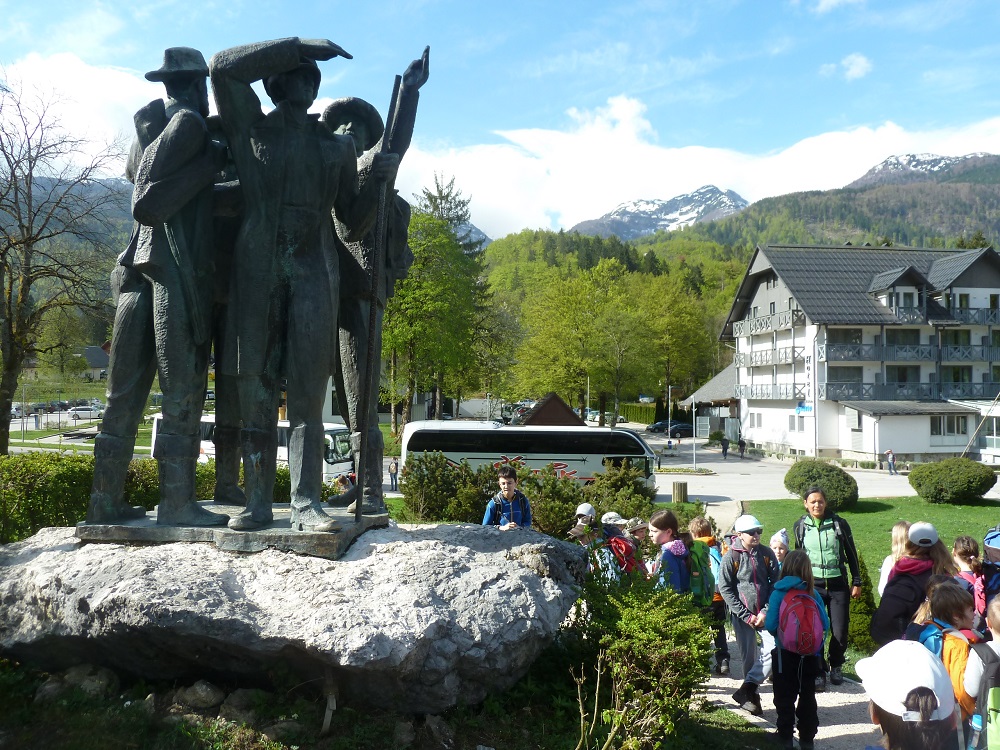 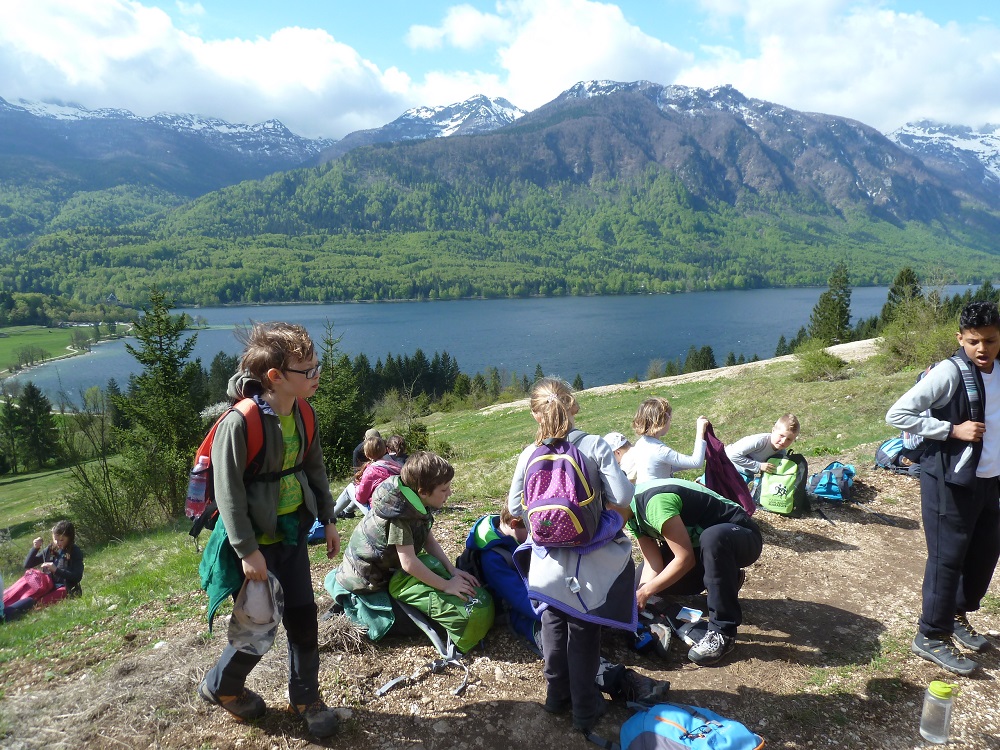 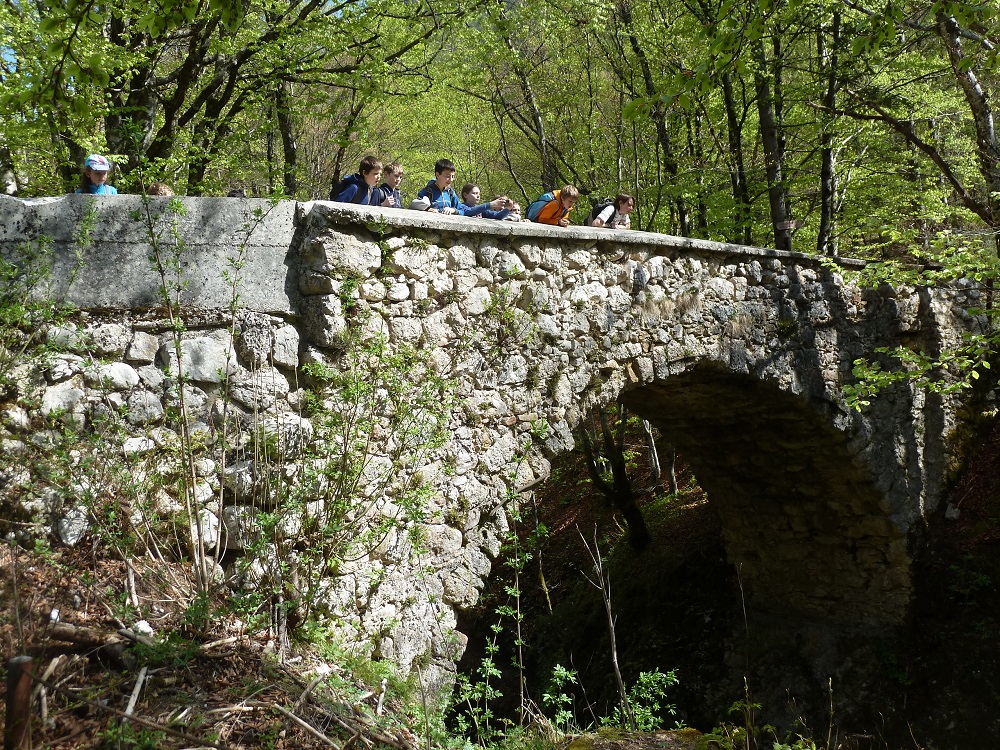 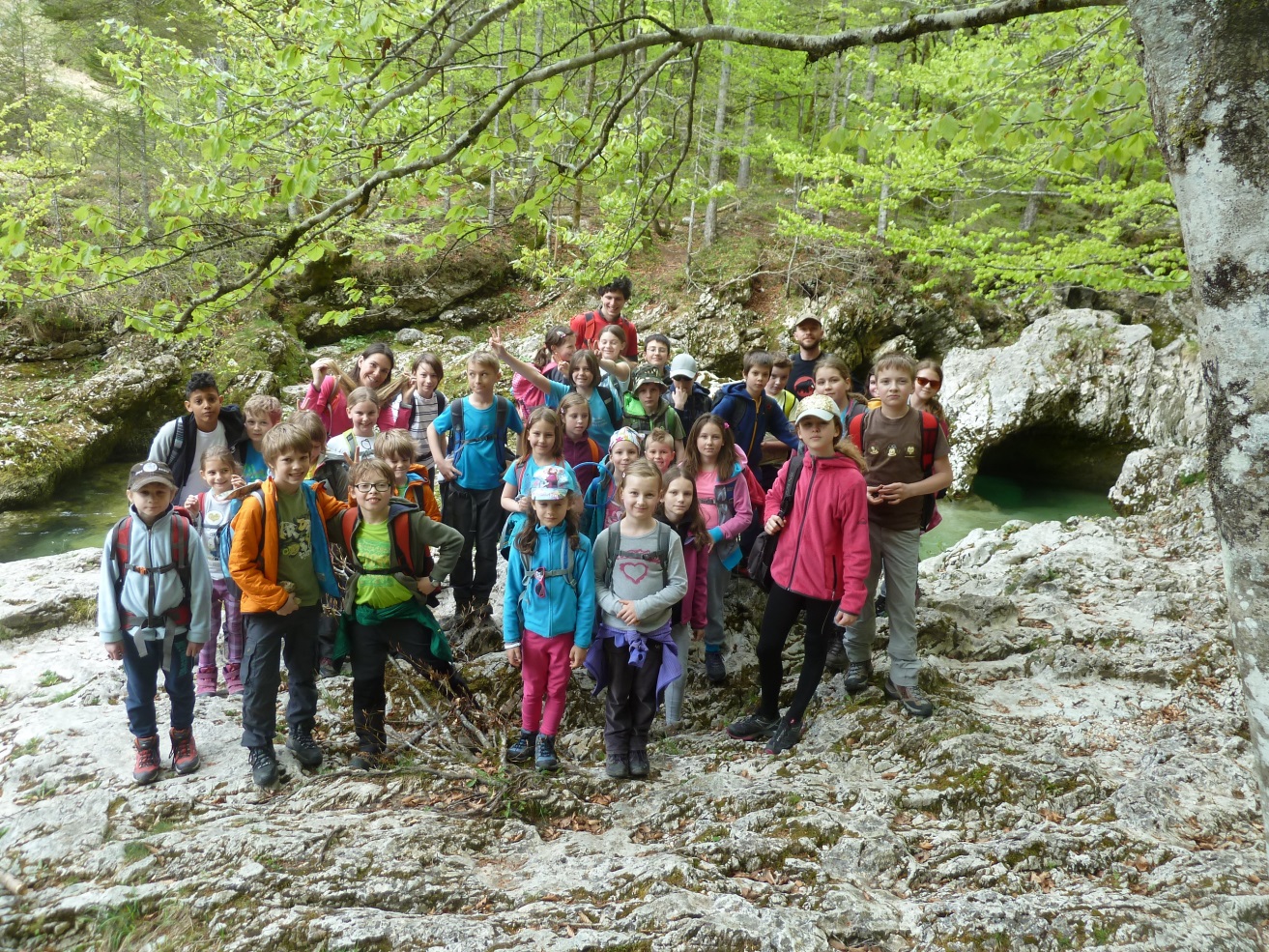 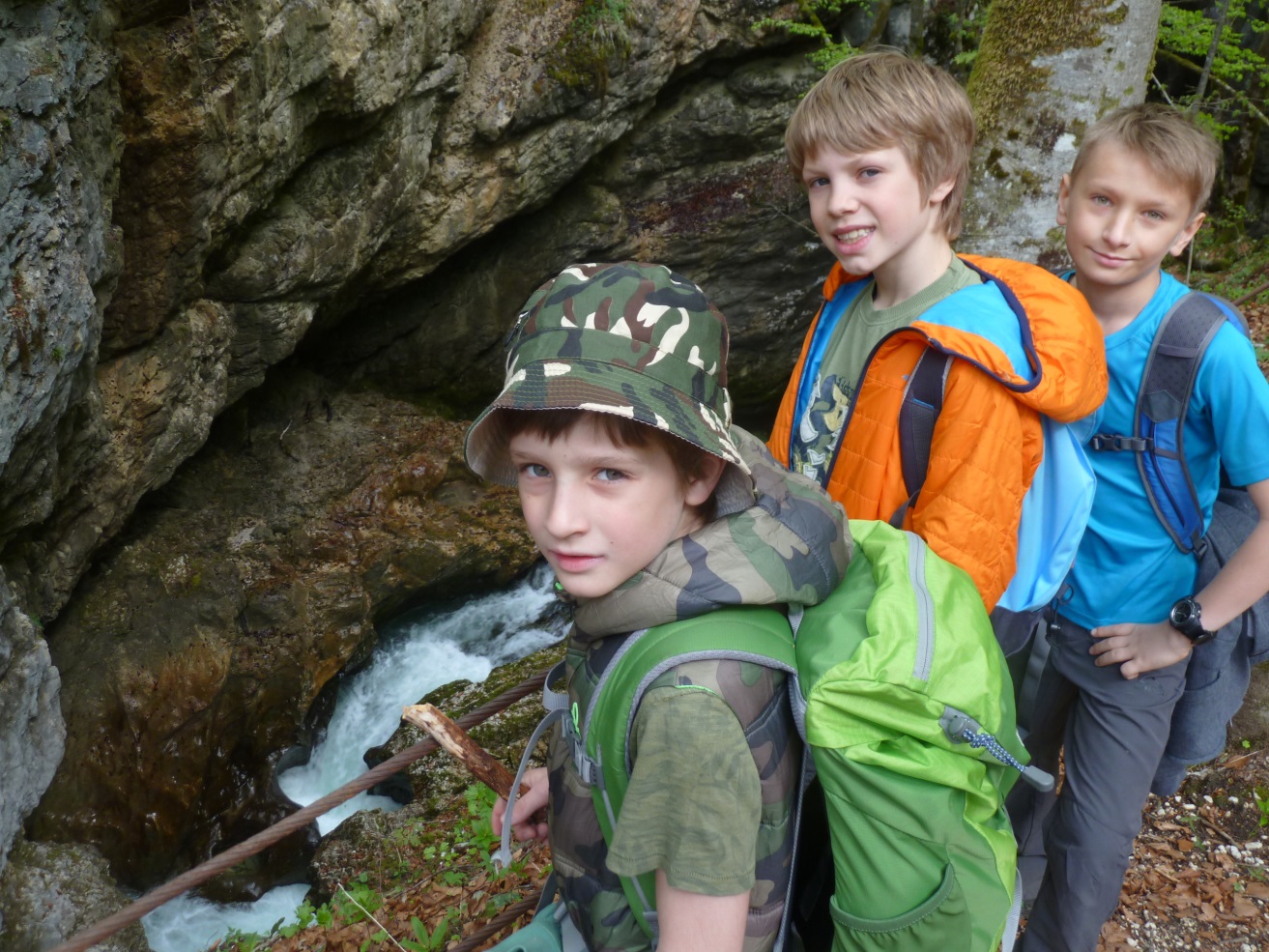 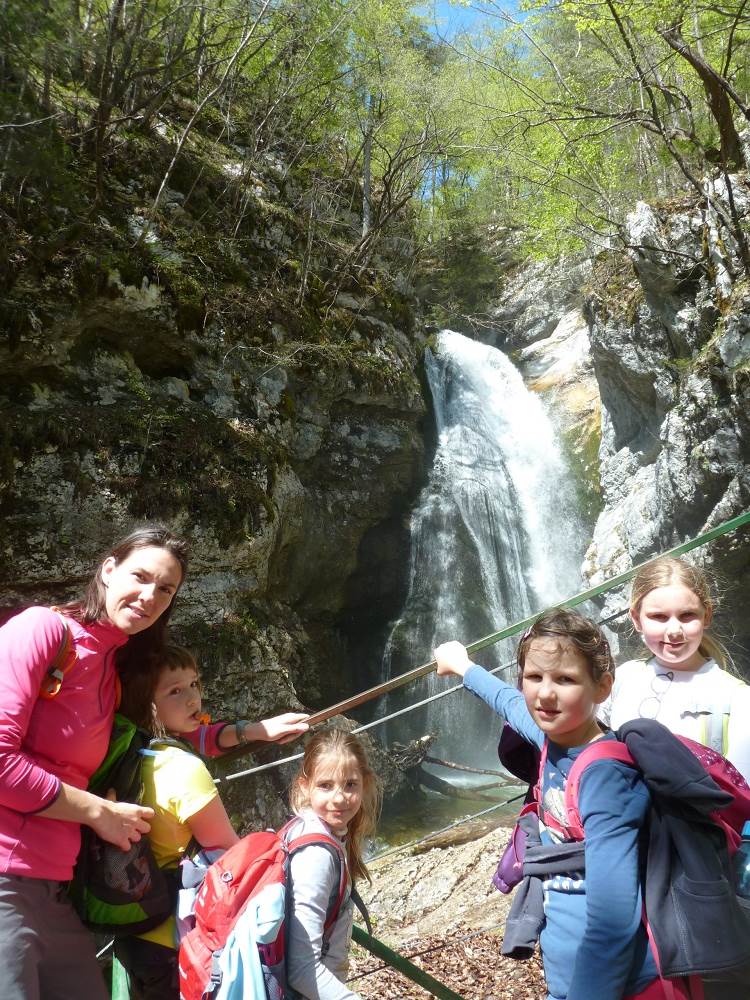 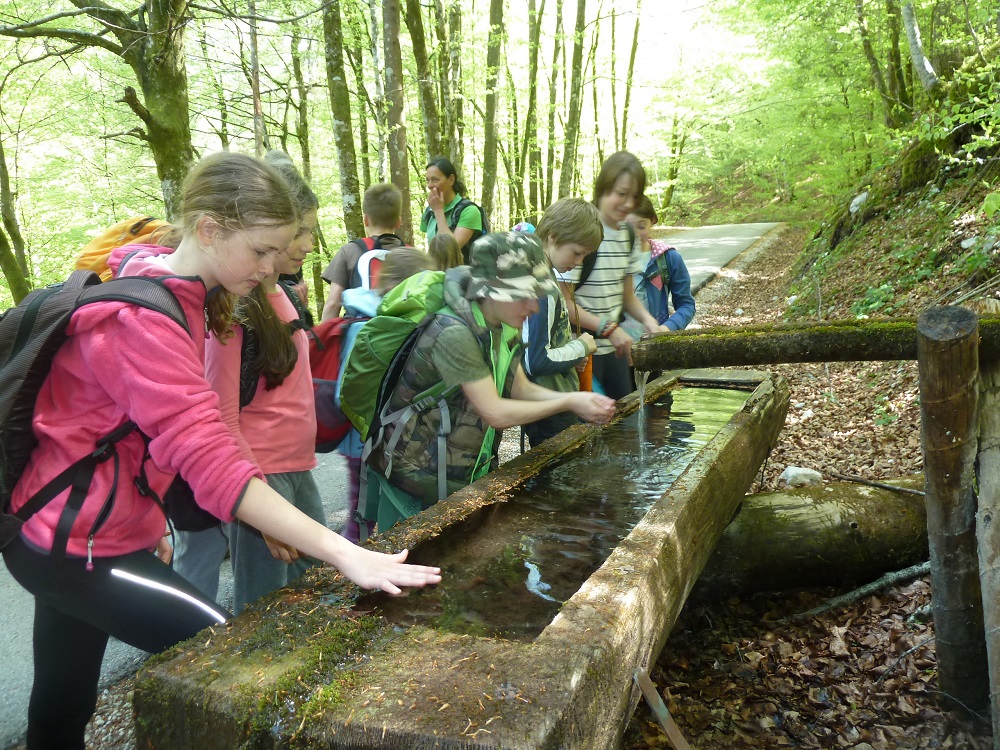 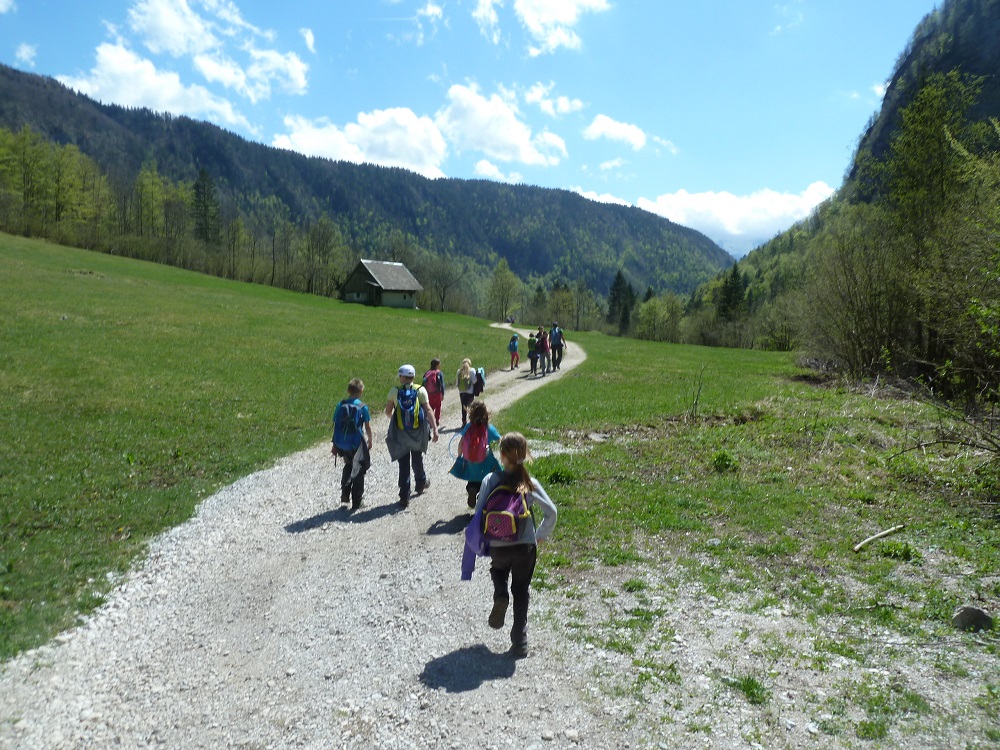 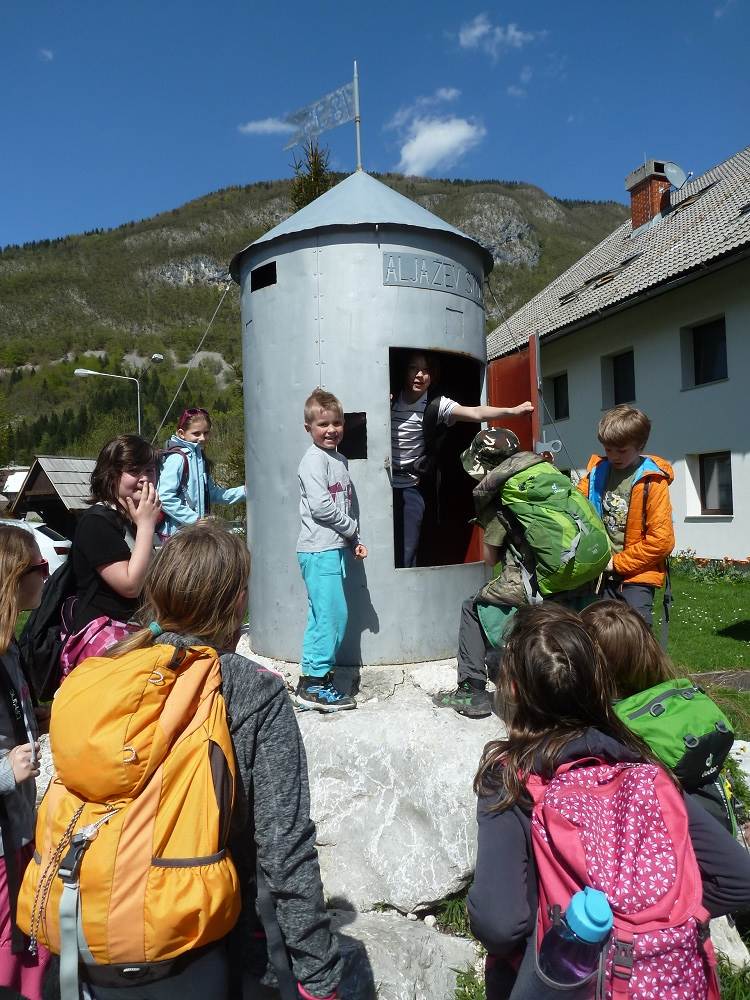 